台灣乳房腫瘤手術暨重建醫學會2018年會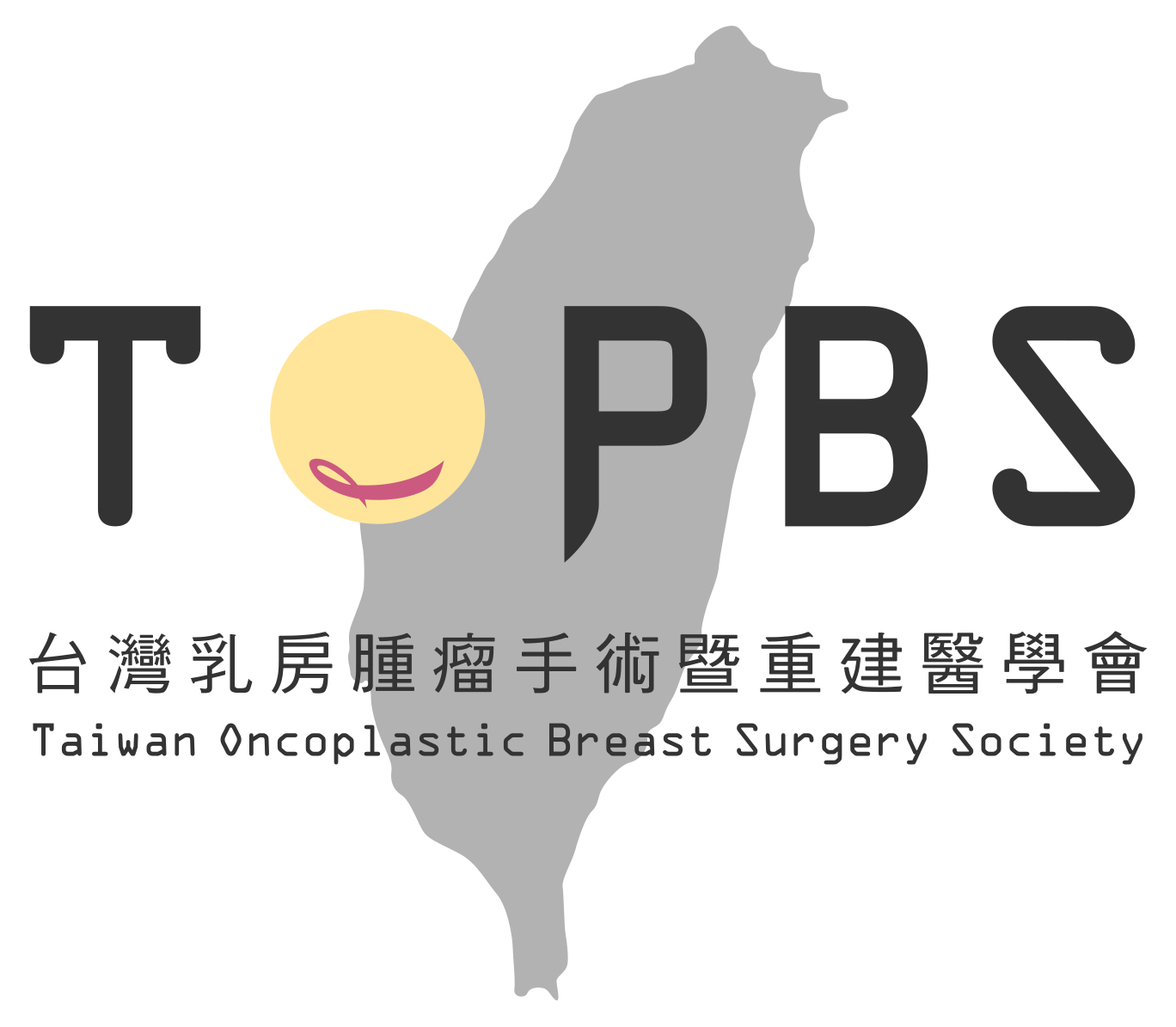 12月15日~16日(六、日)張榮發基金會國際會議中心            報名表基本資料(以下資料缺一不可，請務必填寫字跡工整，以免建檔有誤影響您的權利，不敷使用，請自行影印)繳費方式:請至銀行轉存  戶名:台灣乳房腫瘤手術暨重建醫學會(合作金庫-長庚分行) 帳號：3638871000153 註明:(姓名)報名TOPBS 2018年會三、退費規定: 因故無法參加，請於11/16(五)前申請退費，將核退報名費75%，11/17(六)後申請，恕不退費，謝謝您的配合。姓名:                    英文姓名:                     會員編號:(如不知可不寫)          身分證字號:                       出生年月日: :       年      月        日
                                                   (以上資料請必填入，如遺漏，恕無法完整登錄積分)                     姓名:                    英文姓名:                     會員編號:(如不知可不寫)          身分證字號:                       出生年月日: :       年      月        日
                                                   (以上資料請必填入，如遺漏，恕無法完整登錄積分)                     姓名:                    英文姓名:                     會員編號:(如不知可不寫)          身分證字號:                       出生年月日: :       年      月        日
                                                   (以上資料請必填入，如遺漏，恕無法完整登錄積分)                     姓名:                    英文姓名:                     會員編號:(如不知可不寫)          身分證字號:                       出生年月日: :       年      月        日
                                                   (以上資料請必填入，如遺漏，恕無法完整登錄積分)                     服務醫院:                                   單位:               職稱:服務醫院:                                   單位:               職稱:服務醫院:                                   單位:               職稱:服務醫院:                                   單位:               職稱:服務醫院:                                   單位:               職稱:身分別:□醫師□護理師□專科護理師□其他人員:            身分別:□醫師□護理師□專科護理師□其他人員:            身分別:□醫師□護理師□專科護理師□其他人員:            身分別:□醫師□護理師□專科護理師□其他人員:            身分別:□醫師□護理師□專科護理師□其他人員:            收據抬頭: (如需才寫)                                  統一編號: (如需才寫)收據抬頭: (如需才寫)                                  統一編號: (如需才寫)收據抬頭: (如需才寫)                                  統一編號: (如需才寫)收據抬頭: (如需才寫)                                  統一編號: (如需才寫)收據抬頭: (如需才寫)                                  統一編號: (如需才寫)聯絡地址(必填):□□□□□聯絡地址(必填):□□□□□聯絡地址(必填):□□□□□聯絡地址(必填):□□□□□聯絡地址(必填):□□□□□聯絡電話(必填):                              手機:聯絡電話(必填):                              手機:聯絡電話(必填):                              手機:聯絡電話(必填):                              手機:聯絡電話(必填):                              手機:電子信箱(必填):電子信箱(必填):電子信箱(必填):電子信箱(必填):電子信箱(必填):身分別□早鳥票價
(即日起~11/16)□一般報名價(11/16~12/07)□現場報名價(12/15~16)□本醫學會會員$500$1000$1500□非會員醫師 (非本會會員、廠商)$1000$1500$2000□非會員(包含護理人員、住院醫師、醫學系實習生、研究人員等)$500$10001500日期以匯款日期為主報名表與匯款單收據須同時傳真或E-mail 才算報名成功。日期以匯款日期為主報名表與匯款單收據須同時傳真或E-mail 才算報名成功。日期以匯款日期為主報名表與匯款單收據須同時傳真或E-mail 才算報名成功。日期以匯款日期為主報名表與匯款單收據須同時傳真或E-mail 才算報名成功。